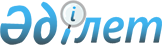 О назначении Мамина А.У. Премьер-Министром Республики КазахстанУказ Президента Республики Казахстан от 25 февраля 2019 года № 847
      Назначить Мамина Аскара Узакпаевича Премьер-Министром Республики Казахстан.  
					© 2012. РГП на ПХВ «Институт законодательства и правовой информации Республики Казахстан» Министерства юстиции Республики Казахстан
				
      Президент    
Республики Казахстан

Н. НАЗАРБАЕВ  
